...Comme une boule de feu qui se partageait en forme de langues...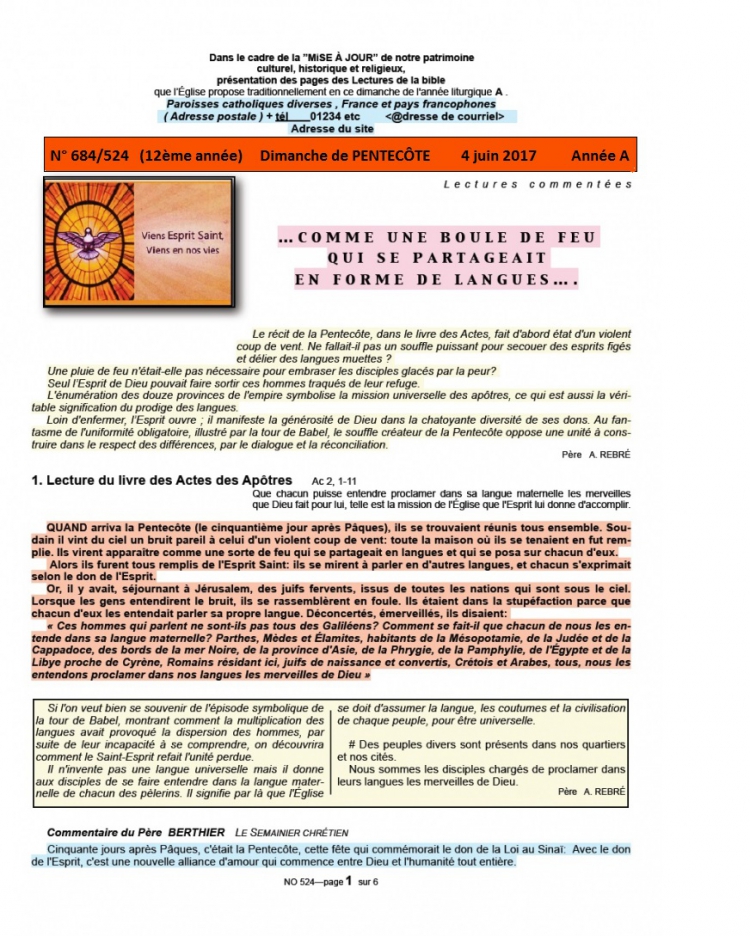 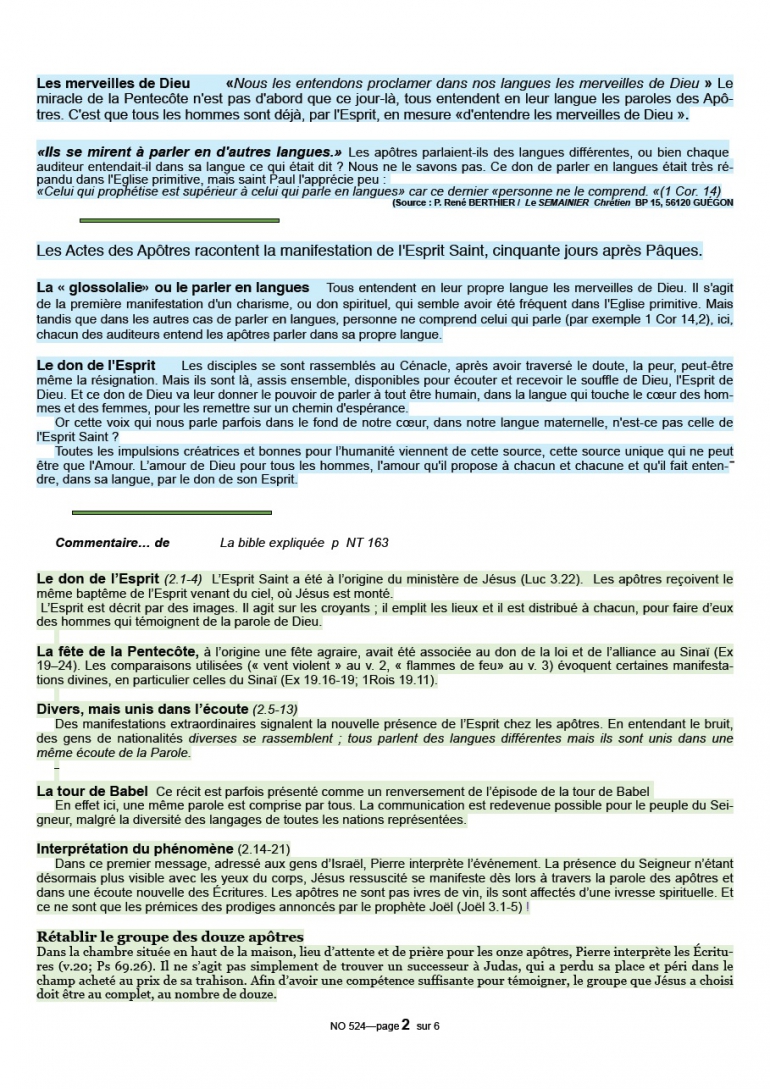 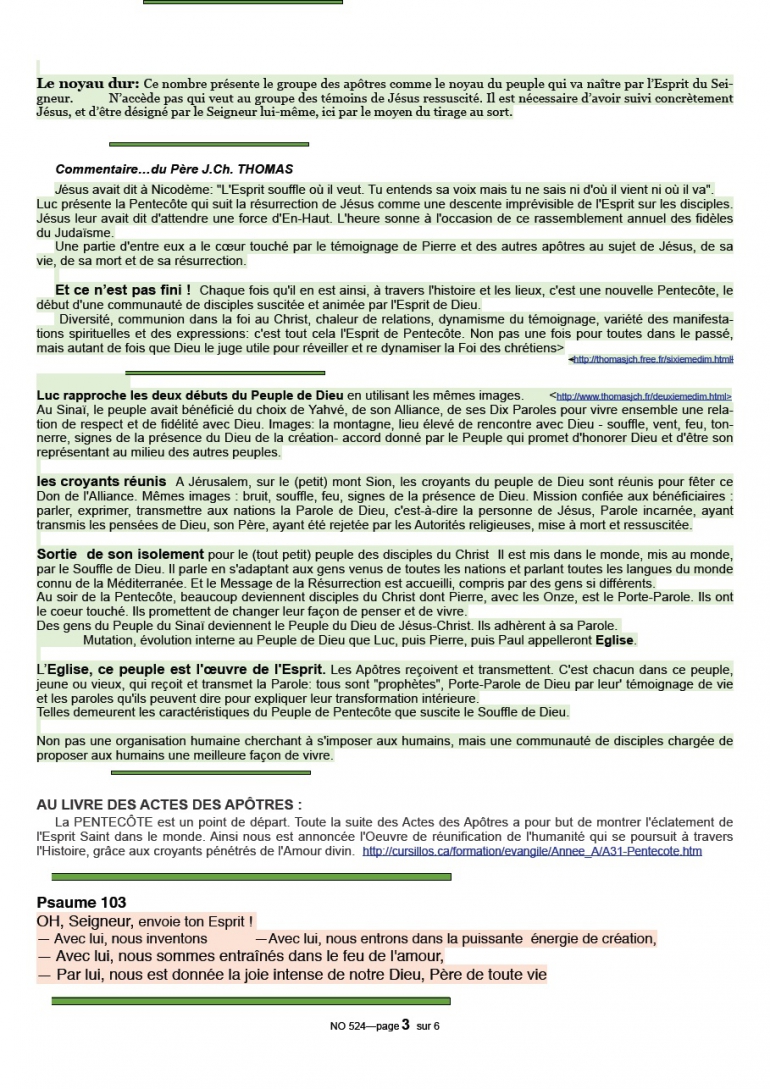 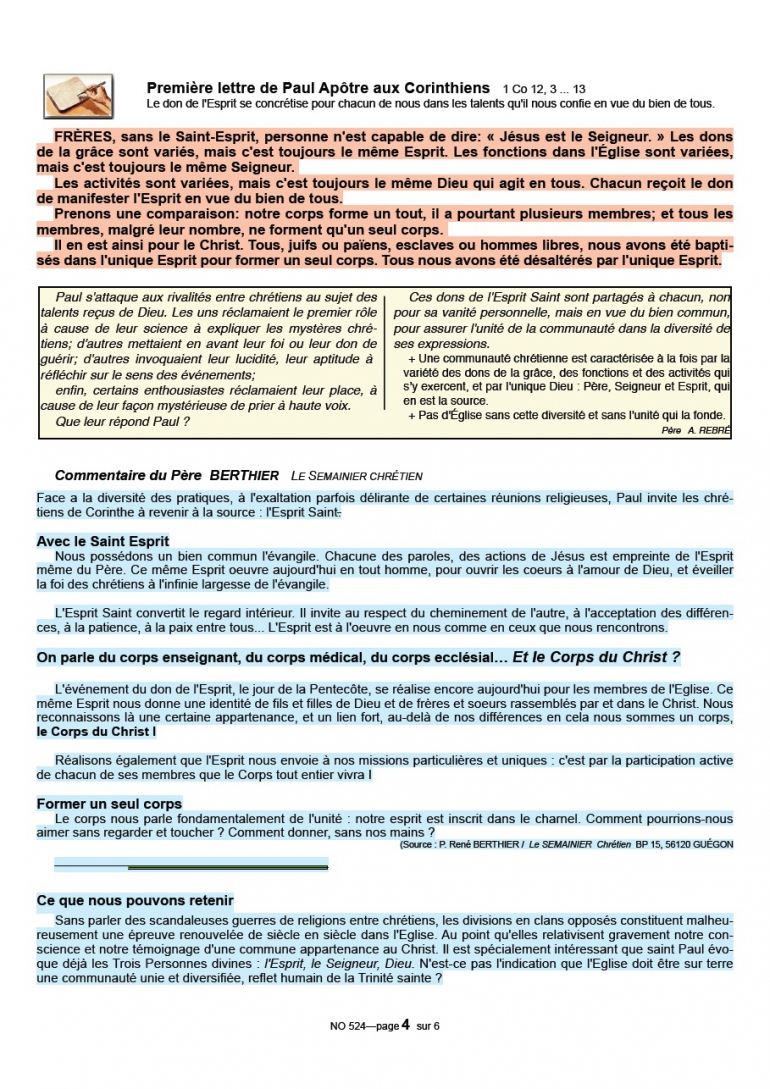 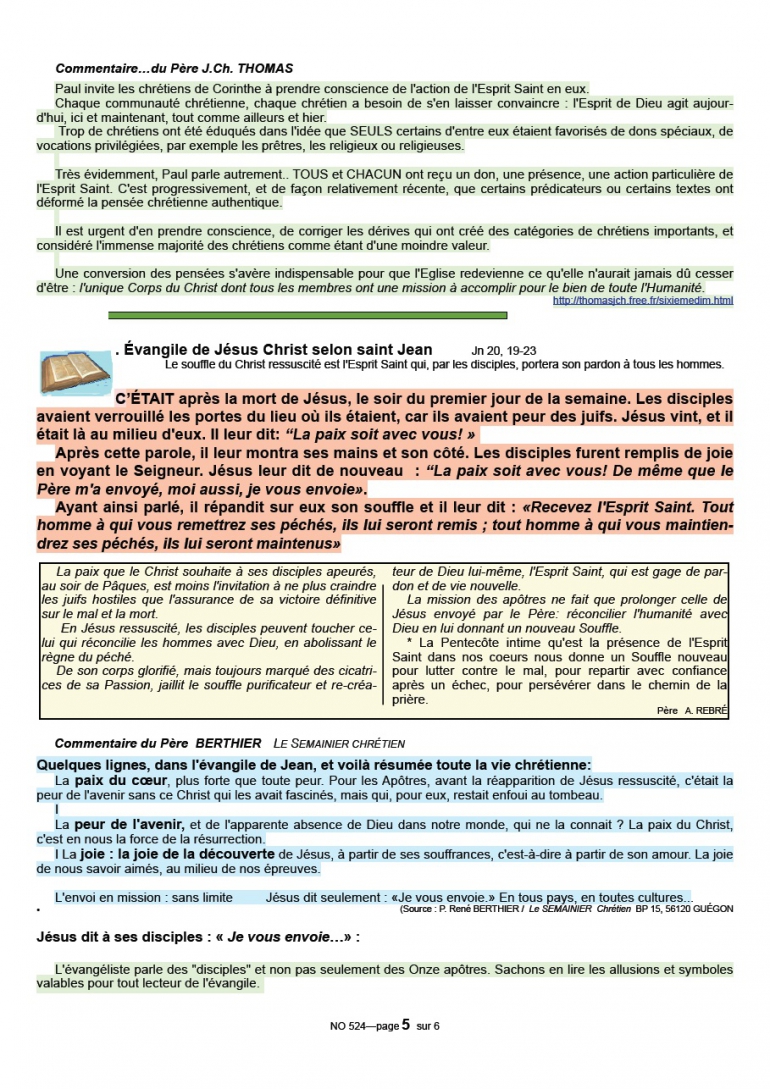 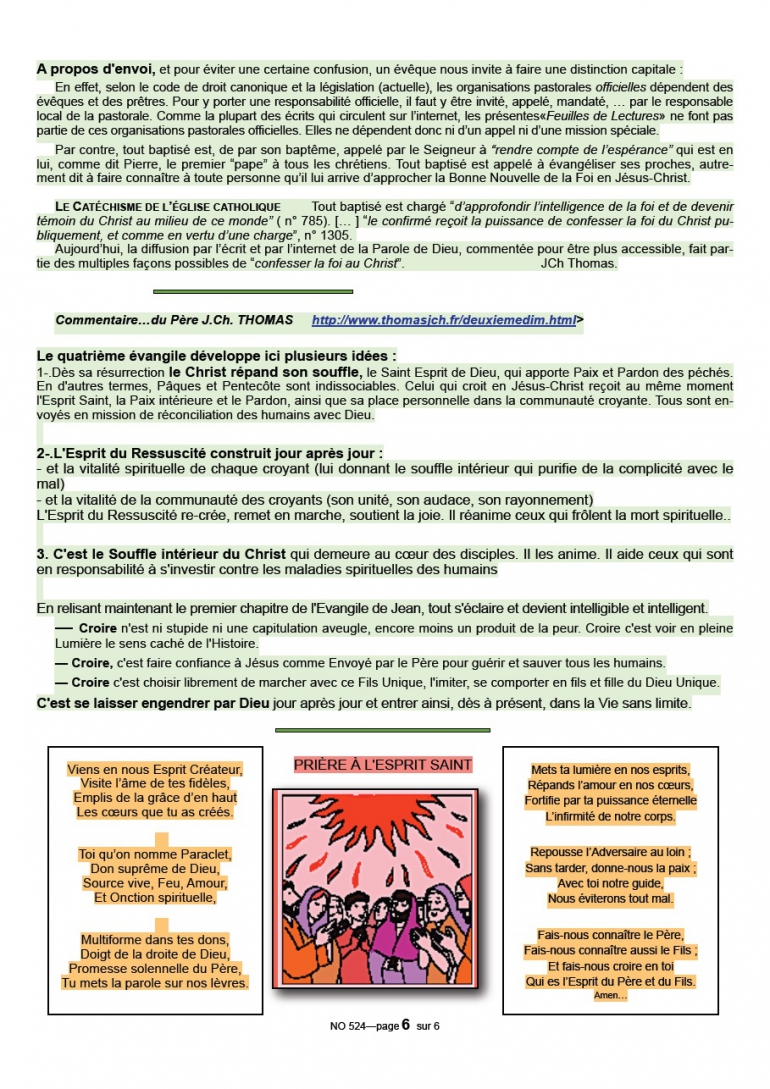 